بسم الله الرحمن الرحيمTEACHER OF ENGLISH                        JAMAL SAFI 0777376260YOUR WAY TO SUCCESSTHE HASHEMITE KINGDOM OF JORDAN – MINISTRY OF EDUCATIONGENERAL SECONDARY CERTIFICATE EXAMINATION – 2018GENERAL ENGLISHLEVEL THREETEACHER OF ENGLISH : JAMAL SAFI                                                0777376260Read the following text carefully, and then in your ANSWER BOOKLET,  answer all the questions that follow. Your answer should be based on the text.Ibn Bassal was a writer, a scientist and an engineer who lived in Al-Andalus in the eleventhcentury CE. He worked in the court of Al-Ma’mun, who was the King of Toledo; His great passions were botany, which is the study of plants, and agriculture. Although he was a great scholar, he was also a practical man and all of his writing came from his own ‘hands-on’ experience of working the land.    One of the many things which Ibn Bassal achieved was A Book of Agriculture. The bookconsisted of sixteen chapters which explain how best to grow trees, fruit and vegetables, as well as herbs and sweet-smelling flowers. Perhaps the most famous chapter of all was the one that described how to treat different types of soil. Ibn Bassal also worked out how to irrigate the land by finding underground water and digging wells. He designed water pumps andirrigation systems. All of these things were passed on through his writing.    The influence of Ibn Bassal’s book was enormous. As farmers down the generations followed his instructions and advice, the land became wonderfully fertile and produced more than enough food for the fast-growing population. The irrigation systems that he and his followers put in place are still in evidence in Spain. Although his name is not widely known, Ibn Bassal’s legacy to the world has been great.Question Number One:    A.1. Ibn Bassal has many achievements as a botanist. Write down two of his achievements.2. Find a verb in the text that means ‘supply land with water.3. Ibn Bassal was a polymath. Give examples of his areas of knowledge.4. Ibn Bassal discovered two   ways to provide water for the land. Write them down .5.Write down the sentence which indicates that Ibn Bassal was a polymath.6. Ibn Bassal was specilised in two fields . Write them down ?7  What does the underlined word  one refer to ?                                                                                         8.  Quote the sentence which shows the most important part of Ibn Bassal’s book.                        9. The writer states that when farmers followed Ibn Bassal’s instructions and advice  the     land produced enough food for the fast-growing population. Suggest three ways in which farmers can increase the productivity of the land in Jordan. 10. The area around Toledo had a fast-growing population . Think of this statement and, in two sentences, write down your point of view.Scientists have successfully invented a prosthetic hand with a sense of touch. It is an excitingnew invention, which they plan to develop. It is possible that, in the not-too-distant future, similar artificial arms and legs will have taken the place of today’s prosthetic limbs. ا   Dennis Sorensen, a 39-year-old from Denmark, was the first person to try out the newinvention. After losing his left hand in an accident, he had been using a standard prosthetic hand for nine years. The new hand, which was developed by Swiss and Italian scientists, was   a huge improvement. With it, Sorensen could not only pick up and manipulate objects, but hecould also feel them. ‘When I held an object, I could feel if it was soft or hard, round or square, he explained. He said that the sensations were almost the same as the ones he felt with his other hand.    Unfortunately, Sorensen was only taking part in trials, and the equipment is not ready for general use yet. He was only allowed to wear it for a month, for safety reasons. So now he hashis old artificial hand back. However, he hopes that soon he will be wearing the new type of hand again. He is looking forward to the time when similar artificial limbs are available for the thousands of people who need them. He will have helped to transform their lives.Question Number One:    A. 1.The new prosthetic hand enables Sorensen to   perform some tasks . Write them down.  2.Quote the sentence which indicates the nationalities of the two scientists who developed  the new prosthetic hand. 3.Find a word that has  the opposite meaning  of ‘natural’  4. Write down the sentence which indicates that in the near future, there is a plan to replace old  prosthetic limbs  with new developed ones.5. Write down the sentence which indicates that the new prosthetic hand is very useful infeeling objects.6. Write down the sentence which indicates that the new prosthetic hand isn’t available for people who need it.  7. Find a word in the first paragraph that means an artificial body part .8. What does the underlined it word  refer to ? 9.The writer thinks that scientists have developed many new important medical inventions. Explain this statement , mentioning   three new inventions that have influenced the patients’ life  .10. The new inventions can improve someone’s life . Think of  this statement and , in two sentences, write down your point of viewB. Literature SpotA .Read the following lines  from “All the World’s a Stage” by William Shakespeare       (from As you like it, Act II Scene VI)  carefully , then in your ANSWER BOOKLET answer the questions that follow with reference to the speech .And all the men and women merely players;They have their exits and their entrances,And one man in his time plays many parts, …At first, the infant,Mewling and puking in the nurse’s arms.Then the whining schoolboy, with his satchelAnd shining morning face, creeping like snailUnwillingly to school. …1.Which simile does the playwright use to describe the boy as he goes to school?2. The playwright talks about two stages of a human's life. What are they ?B. Then a soldier,Full of strange oaths and bearded like the pard,Jealous in honor, sudden and quick in quarrel,Seeking the bubble reputationEven in the cannon’s mouth.1. What rhetorical device does the playwright use to describe the soldier?2. The playwright mentions a kind of weapon used by  soldiers . Write it down . 3. The playwright mentions some qualities of the soldier's stage . Write down two of them.C. Into the lean and slippered pantaloon,With spectacles on nose and pouch on side;His youthful hose, well saved, a world too wideFor his shrunk shank, and his big manly voice,Turning again toward childish treble, pipesAnd whistles in his sound.1. Find a word in the above lines which means "old man "2. Which word refers to a bag for keeping  money ?D. Read the following stanza  from “I remember , I remember” by Thomas Hood carefully , then in your ANSWER BOOKLET answer the questions that follow with reference to the poem.I remember, I remember,                                                                           Where I was used to swing,And thought the air must rush as freshTo swallows on the wing;My spirit  ﬂew in feathers then,                                                                           That is so heavy now,And summer pools could hardly cool                                                                  The fever on my brow!1.  Find two examples which represent onomatopoeia .2. Quote the line which shows that the poet was happy and optimistic.E. I remember, I remember,                                                                                                The ﬁr trees dark and high;  I used to think their slender tops                                                                                              Were close against the sky:It was a childish ignorance,                                                                                                        But now ’tis little joyTo know I’m farther off from heav’n                                                                                         Than when I was a boy.1. Mention two features of fir trees ?2. Find a phrase which expresses that the poet was ignorant a bout the size of the world.F. Read the following extraction   from “The Old Man and the Sea” by Ernest Hemingway carefully , then in your ANSWER BOOKLET answer the questions that follow with reference to the story .Santiago is an old ﬁsherman in Cuba, but for the last eighty-four days he hasn’t caught any ﬁsh. His friend, a young ﬁsherman named Manolin, helps him to bring in his empty boat every day. Manolin has been Santiago’s ﬁshing partner for years. Santiago had taught him all about ﬁshing, and has done so since he was a boy of ﬁve years old. Now, the young man’s parents want him to ﬁsh with a more productive partner.1. Find a word in the above extraction which means' someone who is successful or who earns you money '.2. Describe Manolin's character in two words.  Question Number Two:A: Choose the suitable item from those given to complete each of the following sentences and write it down in your ANSWER BOOKLET .1.  After our Science lesson in the laboratory, we always help the teacher to put the…………………… away.2. The nature reserve uses recycled water, which helps the…………………………….. of the environment.3. Athletes with …………………… legs can take part in the Paralympics.4. Professor Badari, aged 67, is the hospital’s leading ……………………………. specialising in cancer care.5. Adeeb ……………… the idea for a special kind of prosthetic leg while he was at the beach with his family. 1. My sister wants to be a fashion designer and work with……………………… .2. Before the boys go climbing, they’ll go to a special shop to buy all the ……………………. that they need.3. Older people tend to suffer from more …………………………….  than younger people.4. My parents have saved enough money to ………………………… our university courses.  5. From 1990 CE to 2000 CE was………………………...1. If you don’t feel well, you should describe your ………………………….. to the doctor.2. There is a good …………………………………… for contemporary art across the street.3. A telescope enables …………………………………. s to observe the stars.4. It is often impossible for people with …………………………. to climb stairs.5. In our Maths exam, we have to write down our …………………… as well as the answers.1. My grandparents gave me a ………………… for my birthday, and I am learningcalligraphy now.2. Some ………………… can be treated effectively with homoeopathic remedies.3. When there is not enough rainfall to grow crops, the ground must be ……………………4. I enjoy painting and sculpture so I decided to do a degree in ………………….5. Elderly people often suffer from…………………………….. , which is difficult to treat.1. ……………………………… plants are becoming a popular method of providing water for people living in areas that have little fresh water.  2. Many megaprojects consist of ……………………….. cities, which will be built according to principles of sustainable living. 3. I came across a ………………………… post the other day. It was discussing the importance of traditional crafts in our modern-day society. 4. Homoeopathy cannot produce ………………………. needed to protect against childhood diseases.5. One of the earliest computers took as long as 25 minutes to do simple mathematical …………………………….1.  Ramzi is very good with numbers and calculations. He always scores high in………………2.  Doctors often treat infections with antibiotics; that is the……………………… approach.3. Hospitals need to dispose of a lot of …………………………, and it should be carefully managed because it can be dangerous.4. Students usually ……………. a lot  of time preparing for their final exams.5. Problems with memory and personality changes are good example of …………………1. One reason that greatly influences health is an ……………….out look on life.2. The word …………………… means extremely fat in a way that is dangerous on health.3. Doctors look at the ………………illness before they decide how to treat the patient.4. A……………is someone who thinks and writes about the meaning of life.5. In hot countries , ……………….is an important source of energy.B: Study the following sentence and  answer the question that follows .Write the answer in your ANSWER BOOKLET1.People will be able to get involved on the’ hands-on’ displayWhat does the underlined adjective ‘ hands-on’ mean  ? ………………………………..2. We have got the green light to go ahead with  our project.What does the underlined colour idiom mean ?.............................3. I was shocked when I heard the news . It came completely red handed  Replace the underlined colour idiom with the correct one ?..........................4. I would like to spend a course to improve my English language .Replace the underlined misused verb with the correct one to form the appropriate collocation.5. It is likely that all aspects of everyday life will rely on a computer program. What does the underlined phrasal verb mean ?.............................................6. He will attend a course  and learning about different kinds of medical equipment.   Replace the underlined word with its synonym……………………………………….7.  Adeep invented a fireproof helmet to rescue workers in emergencies.What does the underlined suffix mean?........................................................8.The winner of those semi-final matches will go to the final round against each other.What does the underlined prefix   semi  mean?................................................C. Choose the suitable item from those given to complete each of the following sentences, and write the answers  in your ANSWER BOOKLET.On the tiny island of Arran in Scotland, the local people are bringing back an ancient …………………..                                                                                                                                                                      ( tradition , traditional , traditionally )When do you …………………….to receive your test results . ( expectancy , expectantly , expect )3. Petra is an important ………………. site.( archaeology  , archaeological , archaeologically )Have you seen Nasser's …………………..of post cards? He has got hundreds.( collect , collective , collection) 5. At first , Nour, didn’t realize the importance of her ………………….( discovered  , discover  , discovery)6. Jordan needs to ……………………………..more handicrafts .( produce   , production , productive )7. My father bought our house with an ……………………. from his grandfather. (inherit , inheritance , inheritable )                                                                                                                                                                  8. Who was the most ………………… writer of the twentieth century?                                            (influence , influential , influentially )9. Thank you for your help, I really ………………………… it.                                                                                                 ( appreciation , appreciated , appreciate  )10 . We went to a concert yesterday. The music was written by a new young composer, so it was   ……………………………………...                                                                                             (contemporisation , contemporary , contemporarily )11. Ali has done a ………………….. and decided that he can buy his mother the  largest bunch     of flowers .                                                                                                                                                                                                              ( calculate , calculation , calculative  )12. There is an interesting new video ………………… at the gallery in the city.                                                                             ( install, installation , installed  )13.  Athletes with …………………… legs can take part in the Paralympics.( prosthetic, prosthesis , prosthetically   )14. ……………………… plants are becoming a popular method of providing water for people living in areas that have little fresh water.	( Desalinate , Desalination  , Desalinated   )15. The ………………..system must be linked with the requirements of any country. ( educate , educational , educationally  )16. Jordan has a …………………..of being friendly and welcoming country.( repute  , reputation  , reputed  )17. Many candy advertisements are usually prepared in an ………………… manner in the TV.( attract , attractive , attractively  )18.Markets have different types of food which are ………………. prepared from animal products.( artifice   , artificially   , artificial  )19. Most doctors used to be ……………………… about the validity of homoeopathy. ( sceptical   , sceptic   , sceptically  )20. Complementary medicine  can never substitute for ………………………. as it will not produce the antibodies.( immunisation   , immune   , immunise  )Question Number Three.A. Correct the verbs between brackets then write down  your answers in your ANSWER BOOKLET.    1. Our grandmother used ……………………….. us stories at bedtime.                               (tell)2. She’s lived in the UK for a year. She’s used …………………… English now.             ( speak )3. By the end of this year, we…………………………………. here for ten years.                  ( live )4. Are you planning ……………………………. shopping tomorrow?                                        (go)5. Where have you been? I ……………………………….. for ages.                                              (wait)6. Before she went to the library, Huda ………………. her mother to prepare lunch. (help)7. In the past, most letters ………………………… by hand                                                        ( write )8.  We had the computer …………………….  because it had stopped  working.            ( repair)  9. It is probable that  smart phones  market ……………………….in the future.           (expand)10. Hind …………… very hard for several weeks before she did her final exams.     ( work ) 11.I have………………… the house. That’s why I have some paint on my clothes.    ( be, paint )12. Ali had……….…………. about his friend when he received a text from him.     ( be , think )13. By the time the bus arrived, we had ………………………. for an hour.                   (be, wait )14.This time next year, they ………………………… for their final exams.                    ( prepare )15.By 2019 CE, they ………………………… the new motorway. .                                         ( open )16. Look at the black sky! It’s…………………………. soon!                                                      ( rain )17. I ………………………. an email when my laptop switched itself off.                          ( write )18.  If you need to contact me next week, we’ll…………… at a hotel in Aqaba.             ( stay)19. I can't afford ………………..a new car at the moment .                                                    ( buy )20. Three houses …………………….because of the earthquake last week.                  ( destroy )21.  Our school hopes ……………….enough money to build a new library .                  ( raise )22. After I had phoned Ali , I ……………………….. him .                                                        ( visit ) 23. My friend says that he …………………used  to living in Lebanon .                              ( be )24. If  Sara ………………….high marks , she will be proud .                                                ( get )25.  If I ……………….you , I wouldn’t come late .                                                                     ( be ) 26.  You can borrow this book tomorrow. I…………………….. it  by then.                    ( finish )B.  Complete each of the following items so that the new item has a similarmeaning to the one before it, and write it down in your ANSWER BOOKLET.  1. I bought all the ingredients for a chocolate cake yesterday.Huda told me ……………………………………………………………………..2. Somebody has found my missing laptop.   My missing laptop  ……………………………………………………………………………………………………3. He started studying at 5 p.m. It’s 10 p.m., and he’s still studying. He ………………………………………………………………………… since 5 p.m.4. It is normal for me now to get up early to study.I  …………………………………………………………………. .                                                                                          5. The Egyptians built the pyramids.It was the ……………………………………………….. .6.  Queen Rania opened the Children’s Museum of Jordan in 2007 CE.Queen Rania was …………………………………………………………………………….7. Perhaps Issa’s phone is broken.   Issa’s phone ……………………………………………………………………………………...8.  I asked someone to fix  my computer.   I had  ………………………………………………………………………………………………………………..9. It isn’t necessary to switch off the screen. You don’t  …………………………………………………………………………………….10. You are not allowed to touch this machine. You  must  …………………………………………………………………………………….11. I think you should send a text message.     If  I were you, …………………………………………………………………………………. 12.  London is a huge city. It’s the capital of the UK.London , ……………………………………………………………………………………………                                                                                                                                        13. Mohammad checked his emails, and then he started work.    Before  Mohammad  ………………………………………… 14. He has written many books, but his final book made him famous all over the world.He has written many books, but it …………………………………………………………………………..15. Ali intends to finish his project tonight.Ali is ……………………………………………………..16.  I'm sure that they forgot about our meeting .They must...................................................................................................17. It is customary for students to  spend about six hours at school daily.Students …………………………………………………………………………………………….18.  It was familiar for Rashed  to  go swimming every morning, but now he doesn’t. Rashed ………………………………………………………………..19. It  wasn’t normal for  Lana to understand English, but now she does.     Lana ……………………………………………………………………………………………20. Reem's book made her famous all over the world.    It was …………………………………………………………………………………..21. ’The engineers are going to design the new highway next month .’The manager said that …………………………………………………….                                                         22.The Olympic Games were held in London in 2012 CE.The place ………………………………………………………………………………..C. Choose  the suitable item  from those given to complete  each of the following sentences . Write the answers in your ANSWER BOOKLET.1. Excuse me, is there …… chemist’s near here?a. an                         b. the                    c. a                         2. In three years’ time, my brother ……………………… graduated from university.a. has                      b. will have         c. is going to        3. Soon we ……………….. packing for our holiday.a. ’re going to     b. ’ll be                  c. ’re going            4. Where did they ……………………. to school?a. used to going  b. used to go       c. use to go           5. When we were younger, we ………………………….. live in a village. We moved to the city when I was about ten years old.                                                                                                                             a. were used to b.  use to         c. used to             6. By the end of this year, we…………………………………. here for ten years.                                                                                        a. will live        b. will be living  c. will have lived7. I want to ………………. a tablet  but I don’t have money now.    a. getting       b. get                       c.  gets 8. In the past , most letters ……………….. by hand .a. are written   b. is written          c. were written 9. We had the computer ……………………. because it had stopped working.a. repaired        b. repairing            c. repair10. We are going to Aqaba …………….. the summer .a. on                    b. in                            c. at 11. Qasr Bashir  is a well- preserved Roman castle ………………. is located in the Jordanian desert.    a. where           b. who                        c. which 12. Happy people are 'helθi and optimistic. The underlined word is written in letters as  a. helthi           b. helthy                     c. healthy 13. Aqaba ……………………..in the south of Jordan .  a. locates       b. is located                 c. locate .14." Nour : I am writing a letter to my friend ."Nour said that she …………………..a letter to her friend .  a. were writing           b. was writing    c . writes 15. Plants must ……………………in order to grow.a.  be watered              b. water             c. watered  16. The Nile is ……………………… longest  Africa .a. x                                  b. the                  c. a17. What do you know …………………the Internet of Things ?a. on                                b. about            c. of      Question Number Four.The underlined words in the following sentence are not used correctly . Replace these words with the correct ones, and  write the answer down in your ANSWER BOOKLET. 1. I will go to a   London because   I used to visiting from time to time . 2.  Abd al-Rahman I is  the person whose built the Great Mosque in Cordoba in 784 CE3. We’re going to Aqaba again  on the summer. I had been looking forward to it since last year. 4. Masdar City , that began its development in 2006 CE, will be a world's first carbon-neutral, zero-waste artificially-created  city.B. 1.The following sentences are in British English. Rewrite them in American English, and  write the answer down in your ANSWER BOOKLET. 1.Zain feels ill because she has eaten too much biscuits . ……………………………………………………………….2. I haven’t done my project about the use of petrol.…………………………………………………………………………………. 2.The following sentences are in  American  English. Rewrite them in British English, and  write the answer down in your ANSWER BOOKLET.1. I  must  take  a break after traveling abroad.…………………………………………………………………………………………..2. I have a brother who hates the  fall season………………………………………………………………………………………..C. Study the following sentence and answer the question that follows . write the answer down in your ANSWER BOOKLET.1.Our computers and mobile phones will take care of us, by telling us when to wake up, eat and sleep.Identify the  rhetorical device  used in the above sentence?...................................2. The person who won the golden medal last year was Reem.- What is the function of using cleft sentence  above ? …………………………………………………3. If you love and encourage your children they will develop good self esteem , and conversely if you are harsh and critical , they may become angry and insecure.What  is the function of using conversely in the above sentence? ..............................4. Heba has passed her exams , therefore she can join the university. What  is the function of using therefore in the above sentence? ..............................Question Number FiveA. EDITING: Imagine you are an editor in the Jordan Times. You are asked to edit the following     lines that have two spelling  mistakes, one grammatical mistake and one punctuation mistake. Find out these four mistakes and  correct them . write the answers down in your ANSWER BOOKLET.B .  GUIDED WRITING : Read the information in the table below , and then in your ANSWER BOOKLET write two sentences about how to study well.  Use the appropriate linking words such as: also , too , and…………. etc.Read the information below , and then write a brief biography using all the given notes below about Ali ibn Nafi ’ (Ziryab). Use the appropriate linking words.Read the information in the table below , and then in your ANSWER BOOKLET write two sentences using all the given notes below  about the Giralda tower.    Use the appropriate linking words .-Location : Seville ,Spain  .-Date of construction : 1198 CE.The designer : Jabir ibn Aflah.Description of the building : 104 metres tallC . FREE WRITING: In your ANSWER BOOKLET, write a composition of about80 words on ONE of the following:1.Megaprojects are extremely large investment projects. Write an article about these the advantages and disadvantages of such project and the reasons behind designing them.  2. Nowadays, more and more people trend to shop online. Write an essay discussing the advantages and disadvantages of online shopping.  3. Health conditions in Jordan are among the best in the Middle East. Write a report about health facilities in your area. Remember to include a title, and supply factual information. MegaprojectsMegaprojects are extremely large investment projects, which are designed to encourage economic growth and bring new benefits to cities.  Also, include installing the latest technology that helps cities to become environmentally- friendly. Although megaprojects vary in terms of size and cost, they are all, by definition, expensive, public projects that attract a high level of interest and media coverage. Projects range from motorways, airports, stations, tunnels, bridges, etc. to entire city complexes. The concept of a megaproject is   always based on the benefits it brings to a community. However, many megaprojects have been criticised because of their negative effects on a community or the environment. They are all brand     new and some people think it would be better to spend the money on regenerating old towns.Online shoppingMost people now use the Internet on computers, smartphones and tablets to do a variety of tasks.    For many people, these tasks include online shopping. From shopping for groceries to all kinds of clothes shopping, consumers are finding this the easiest way to get what they need, literally at the touch of a button. However, there are numerous and important disadvantages to shopping in this   way. Although using the Internet to shop is usually fairly easy, and there is often greater variety available, it is always a risk because you cannot try on or see in detail the item you wish to buy. In fact, the immediate ‘convenience’ of shopping in this way can end up being an inconvenience if the item is faulty or does not fit, or is just not what the customer wanted.  It is true that the prices are better  when you shop online, but, while it might be cheaper, there is a distinct disadvantage because you have to wait for the delivery of the purchases. Some people might prefer not to have any personal contact while shopping online, but it can save time in the end since there are always assistants to help with queries you might have during the transaction. In addition to this, there is the issue of Internet payment security; however, recently this has improved a lot. The Internet has indeed given us a wider choice as consumers, as well as made some aspects of shopping more pleasant and convenient. However, it is nearly impossible, in my opinion, to forget the disadvantages we experience from time to time, since these can and do influence the way in which we choose to shop.                                           Health facilities in my area                                                                                                                                The aim of this report is to shed the light on health facilities in my area  .It is a crowded place but Thanks to God that we have well-equipped and highly developed health facilities .Health centers There are two modern governmental health centers in my area . Although these centers are crowded , they provide good health services to many people . There are other private health centers that     provide health services to the people who don’t have health insurance  ( security ). Hospitals My area has two big hospitals : the military hospital and another private hospital . These two hospitals have well-trained staff : doctors and nurses . Un fortunately , more than 50 per cent of people complain about crowdedness in these hospitals .RecommendationsIt appears that crowdedness is the major problem concerning health facilities in my area. Therefore , I suggest the following steps to ease or get rid of crowdedness . Building a new hospital that can serve 200 beds .Providing the hospitals and the health centers with more doctors .ANSWERS:1. writing A Book of Agriculture; designing water pumps and irrigation systems.2.irrigate 3. Ibn Bassal was a writer, a scientist 4. by finding underground water and digging wells.5. Ibn Bassal was a writer, a scientist and an engineer who lived in Al-Andalus in the   eleventh century CE. 6.botany and agriculture.7. the most famous chapter.8. Perhaps the most famous chapter of all was the one that described how to treat different types of soil.9.  There are many  ways in which farmers can increase the productivity of the land in Jordan like providing advance irrigation systems and using modern methods of farming. Also, they can avoid over cultivation in order not to exhaust the soil.2. I think that the area around Toledo had a fast-growing population because it was very prosperous place producing a lot of food as a result of Ibn Bassal’s irrigation systems.                         As a result , people could  be healthier and more able to provide healthy atmosphere to their childreANSWERS:1. pick up and manipulate objects.2 The new hand, which was developed by Swiss and Italian scientists, was  a huge improvement.3 artificial 4. It is possible that, in the not-too-distant future, similar artificial arms and legs will have taken the place of today’s prosthetic limbs.5. He said that the sensations were almost the same as the ones he felt with his other hand. 6. Unfortunately, Sorensen was only taking part in trials, and the equipment is not ready for general use yet. 7. limb 8. an object9. There are many  new inventions that have influenced the patients’ life  like prosthetic hand with sense of touch and new drug which may extends the life of cancer patients . Also, brain implant which improves vision.10.  I think that  the new inventions can improve someone’s life because they will optimistically change the outlook of the life . also , some people who benefit from these inventions can start new jobs which they couldn’t  take in the past..ANSWERS:1. creeping like snail 2. the infant,  the schoolboy  ANSWERS:1. simile 2. cannon 3.  Full of strange oaths and bearded like the pard,ANSWERS:1.pantaloon 2.pouchANSWERS:1.rush, fresh 2. My spirit  ﬂew in feathers thenANSWERS:1 dark and high.2. childish ignoranceANSWERS:1 productive.2. caring , kind sustainability , apparatus , physician, got,  mortality, prostheticANSWERS:1. apparatus .2. sustainability 3. Prosthetic 4. physician   5. gotdecade ,ailments, artificial , equipment , fund , textilesANSWERS:1. textiles .2. equipment 3. ailments 4. fund   5. decade  gallery , calculations, ceramics , astronomers,  symptoms,  disabilities  ANSWERS:1. symptoms .2. gallery 3. astronomers 4. disabilities  5. calculations  ailments , dementia, acupuncture , irrigated,  Fine Arts,  fountain pen  ANSWERS:1. fountain pen .2. ailments 3. irrigated 4. Fine Arts 5. dementiaantibodies , artificially-created , blog, calculations, desalinationANSWERS:1. desalination .2. artificially-created 3. blog 4.  antibodies 5. calculationdementia , biological waste , arithmetic , spend  , conventional, catchANSWERS1. arithmetic .2. conventional 3. biological waste 4.  spend 5. dementiamajor, solar power , philosopher  , symptoms  , obese , optimisticANSWERS1. optimistic.2. obese 3. symptoms 4.  philosopher 5. solar powerANSWERS1. field working /working by hand .2. permission 3. out of the blue 4.  attend  5. depend on / to have trust or confidence in something or someone 6. apparatus7. to provide protection against 8. halfANSWERS1. tradition .2. expect  3. archaeological 4.  collection  5. discovery 6. produce7. inheritance 8. influential 9. appreciate 10. contemporary 11. calculation 12. installation 13.   prosthetic 14. Desalination 15. educational 16. reputation 17. attractive 18. artificially   19. sceptical  20. immunisationANSWERS1. to tell .2. to speaking 3. will have lived 4.  to go 5. have been waiting6. had helped7. were written 8. repaired 9. will expand 10. had been working  11. been painting   12. been thinking                          13.  been waiting 14. will be preparing  15. will have opened16. going to rain /raining 17. was writing  18. be staying 19. to buy   20.were destroyed 21.to raise   22. visited  23. is 24. gets   25. were  26. will have finished   ANSWERS1.that  she had bought all the ingredients for a chocolate cake the day before.  2. has been found 3. has been studying  4.  am used to  getting  up early to study  now                                                   5. Egyptians that built the pyramids. 6 the person who. opened the Children’s Museum of Jordan in 2007 CE. 7. might be broken 8. my computer fixed. 9.have to  switch off the screen 10. not  touch this machine. 11. I would send a text message. 12.  Which is the capital of the UK , is a huge city.        13 started work, he had checked his emails 14. was  his final book that made him famous all over the world.15.is planning to finish his project tonight. 16. have forgotten about our meeting 17. are used to spending about six hours at school daily.   18. used to  go swimming every morning, but now he doesn’t. 19. didn’t use to understand English, but now she does.  20. Reem's book that  made her famous all over the world.21.  the engineers were going to design the new highway the  month after  . 22. where the  Olympic Games were held   in 2012 CE was London.ANSWERS :1. c 2. b 3. b 4. c 5. c 6. c  7. b  8. c 9. a 10 b 11. c 12. c  13. b 14. b 15. a 16. b  17. bANSWERS :1. x , am used to  2. was ,  who  3. in , have  4. which  , the ANSWERS :1.1 Zain feels ill because she ate  too much cookie. .1.2 I didn’t  do my project about the use of gas. 2.1. I must have a break after travelling abroad 2.2. I have got a brother who hates  the autumn season. ANSWERS :1. personification 2. emphasise certain pieces of information.. 3. opposition  4. consequence The new treatment works by blocking a protein which causes canserous cells to grow, it will be  improving  patients’ life expectuncy and quality of life much more quickly than any other treatment.ANSWERS :cancerous  , expectancy , will improve , grow. It  In 1958 CE, the computer ship was developed, the first computer game was produced in 1962 CE, followed two years later by the computer mouse. In 1971 CE, the flappy disk was invented, which meant that information could be share between computers. ANSWERS :chip  , floppy , be shared , developed .The The low infant mortulity rates , as well as the excellent healthkare system , has been contributing factors to Jordans' healthy population growth.ANSWERS :mortality   , healthcare , have been, Jordan's scientists have already developed brain implants who improve vision or allow disabled people to use their thoughts in order to control prosthatic limps like arms, legs or hands, or operate a wheelchair.ANSWERS :prosthetic   , limbs , which , hands or operateHow to  study well ……- make a study schedule.- study in an appropriate setting.- keep a well – kept notebook.- learn the most important facts first.ANSWERS : There are many  ways to study like making a study schedule and studying in an appropriate setting. Other ways of studying are   : keeping a well – kept notebook and learning the most important facts firsNameAli ibn Nafi ’ (Ziryab) Date of birth789 CEDate of death857 CEProfessionMusicianAchievements-Established the first music school in the world in Cordoba.- Introduced the oud to Europe.ANSWERS : Ali ibn Nafi ’ (Ziryab) who was born in 789 CE , was a musician and so he  established  the first music school in the world in Cordoba and  introduced the oud to Europe.   He died in 857 CE.ANSWERS :The Giralda tower which is located in Seville ,Spain  was constructed in 1198 CE.The tower which is 104 metres tall , was designed  by Jabir ibn Aflah.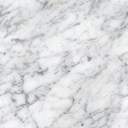 